№Марка велосипедаЦветОсновные параметрыНомерФото1SternЧерный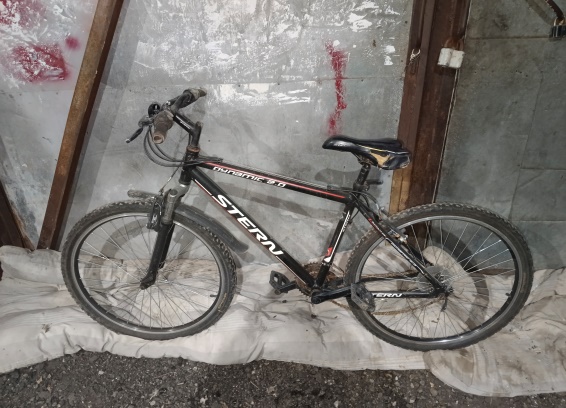 2SternСиреневый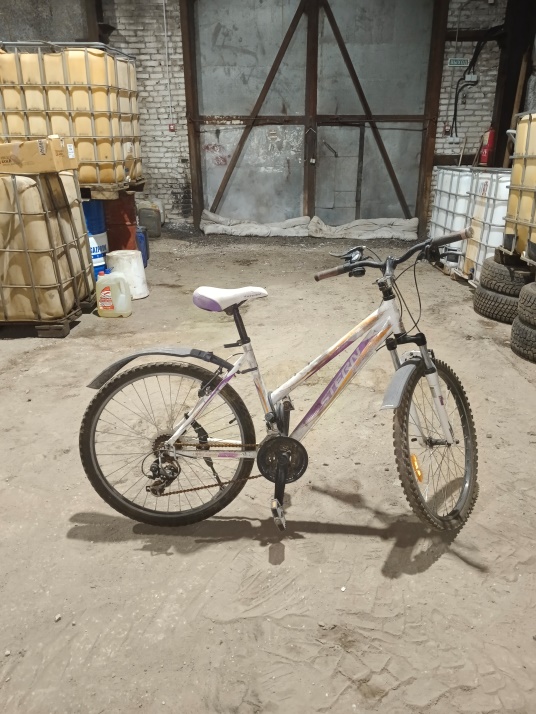 3AitairОранжевый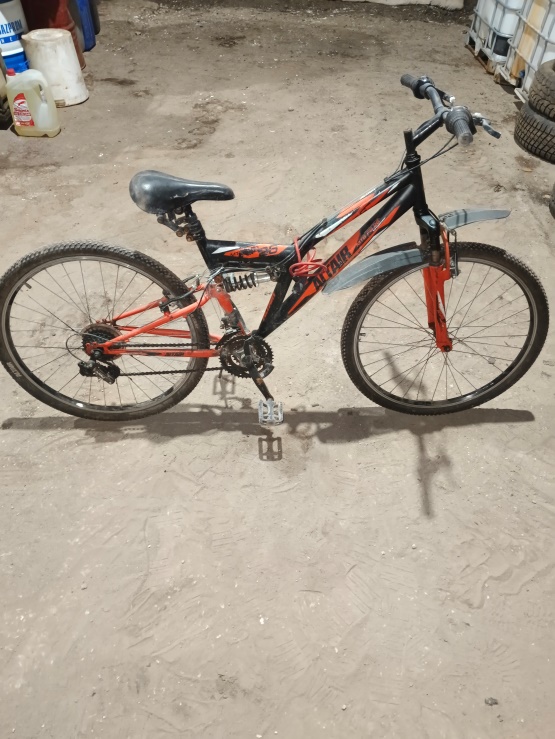 4SternЧерный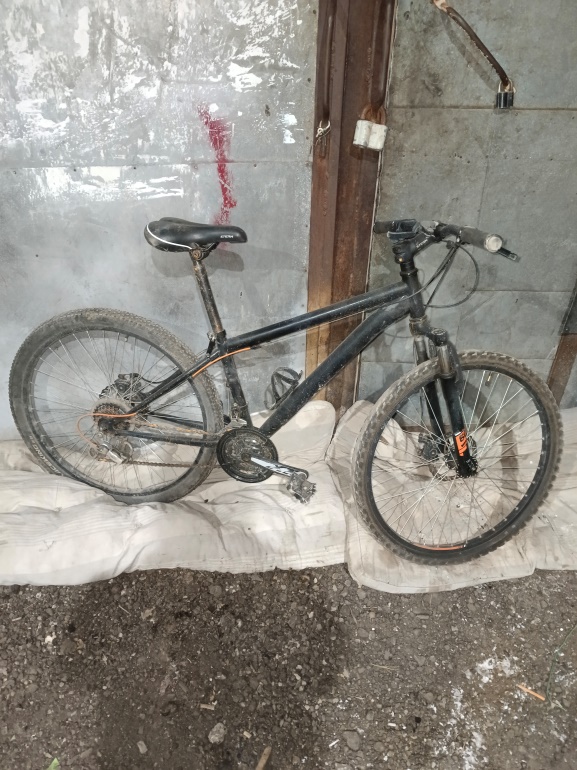 5ForwardКрасный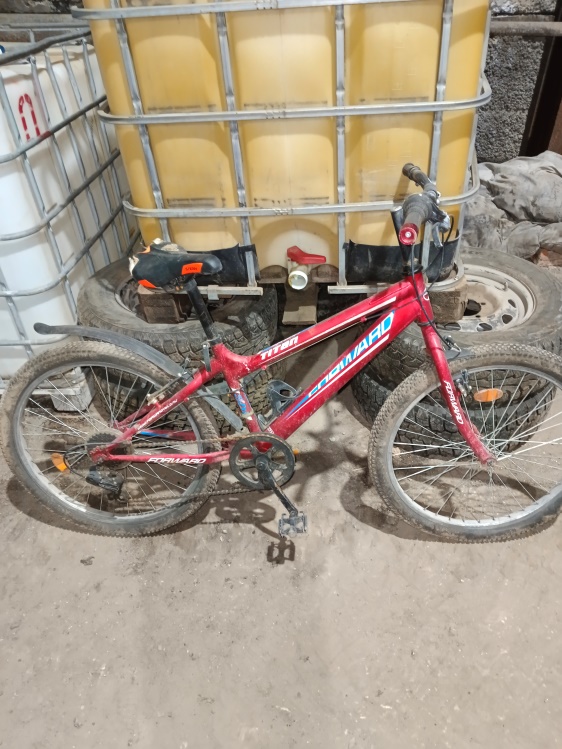 6Maks legend 28Синий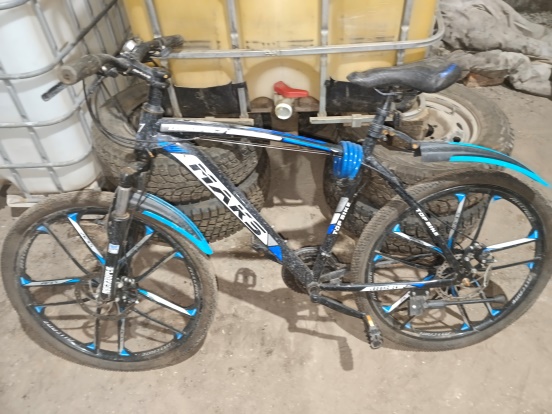 7SternКислотно-зеленый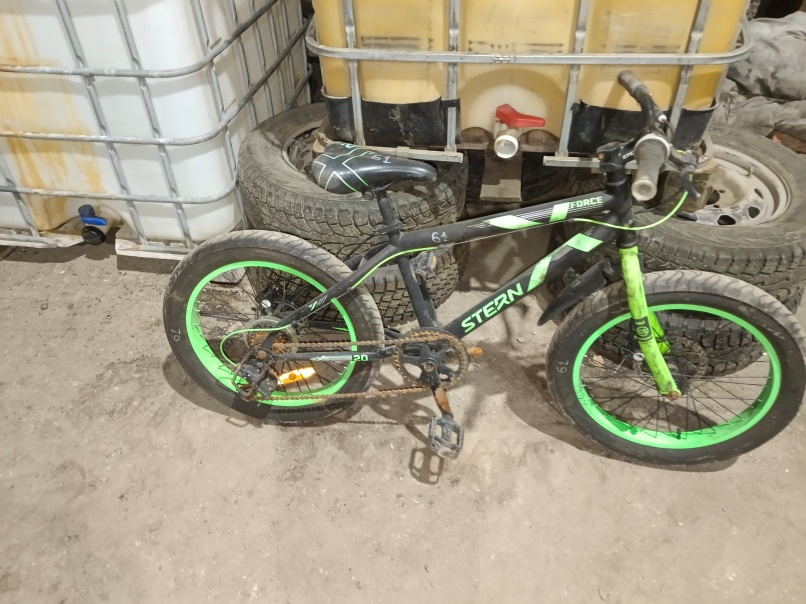 8TexoСине-белый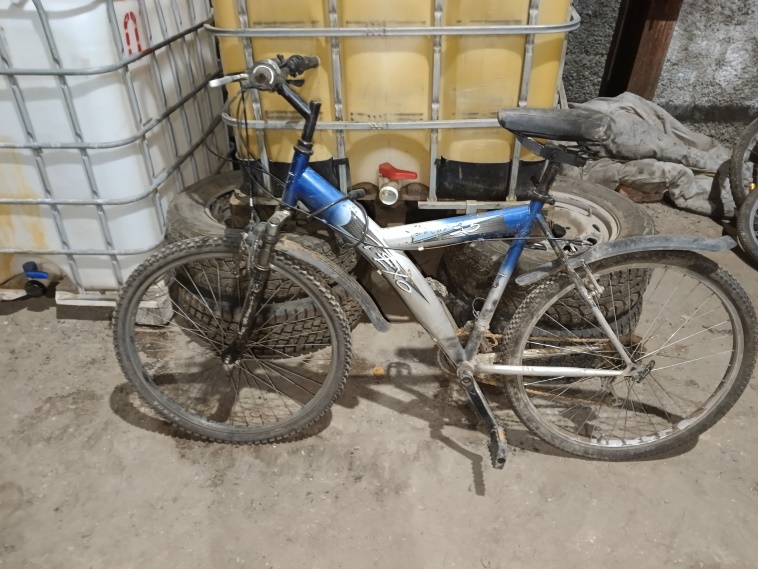 9Сине-черныйПокрашен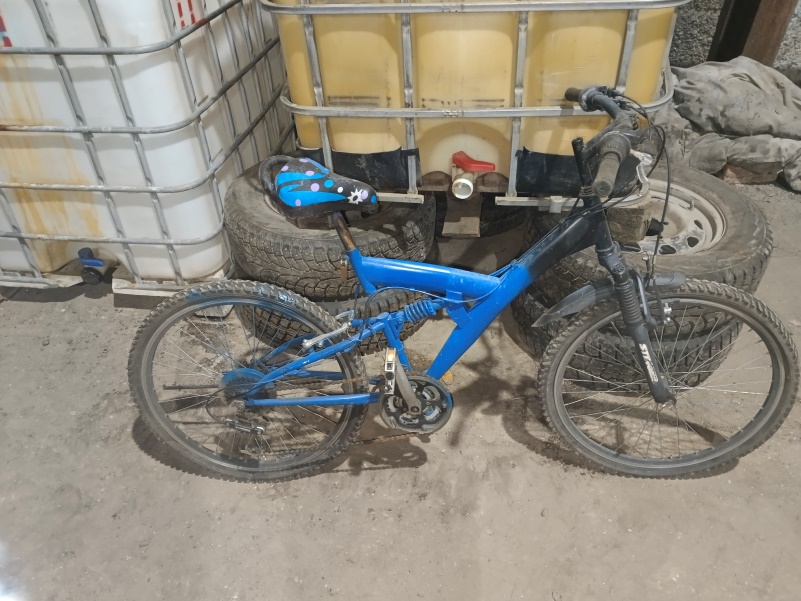 10StelsЧерный11SternКрасныйДетский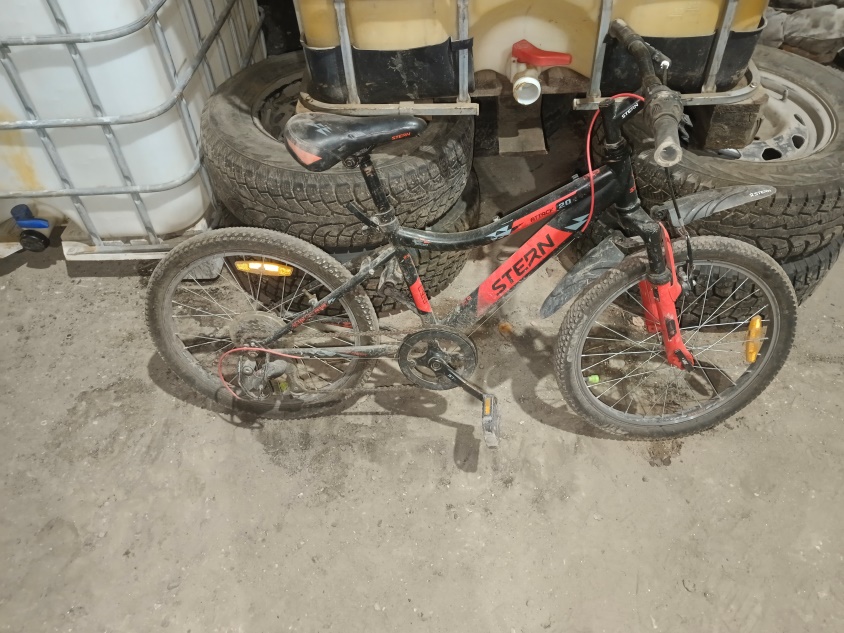 12StelsКислотно-зеленыйДетский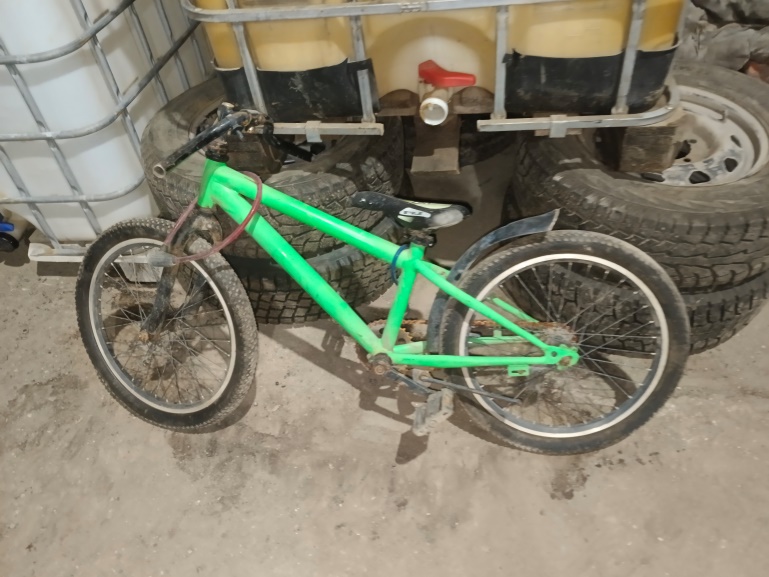 13SternКрасныйОтсутствует сидение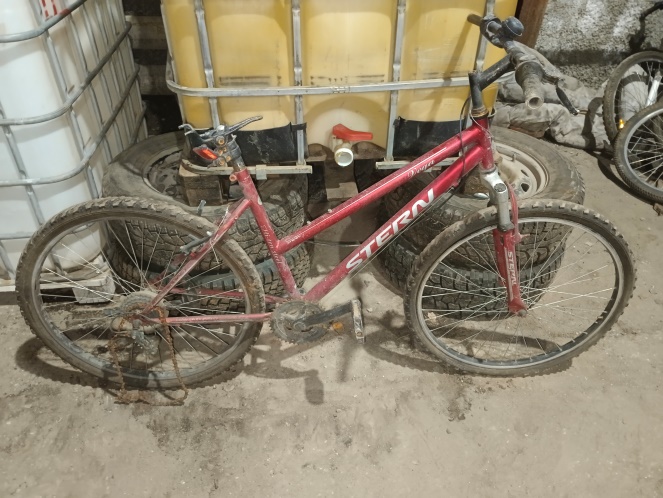 14SternБордовый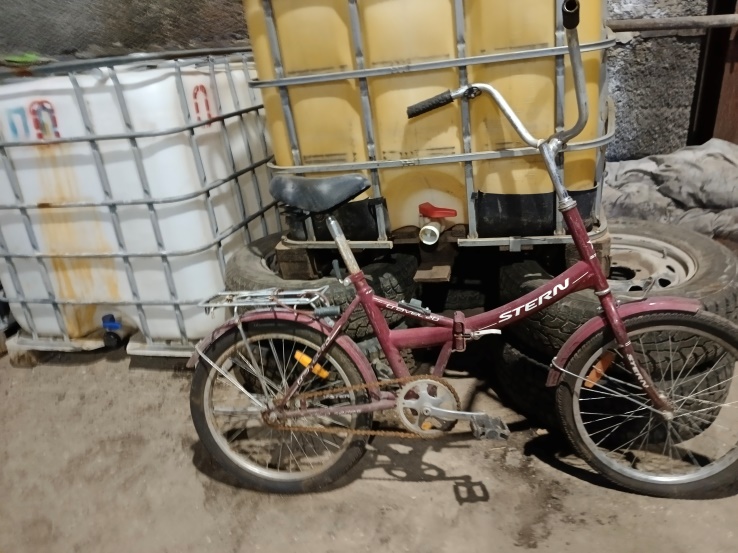 15SternБордовый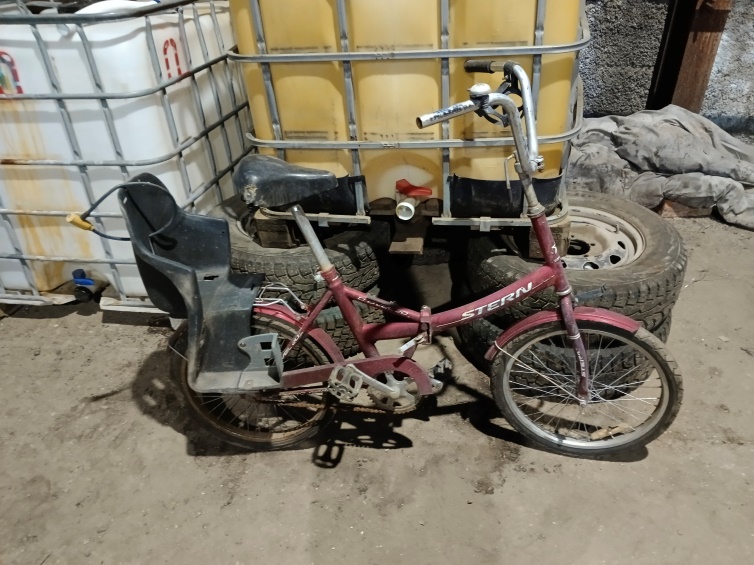 16StelsСиний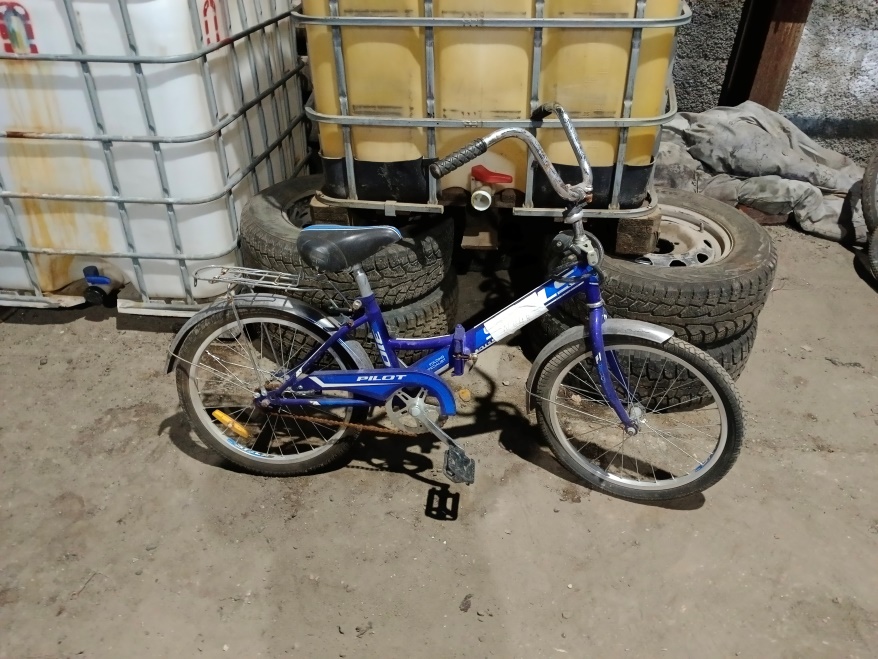 17ForwardЧерный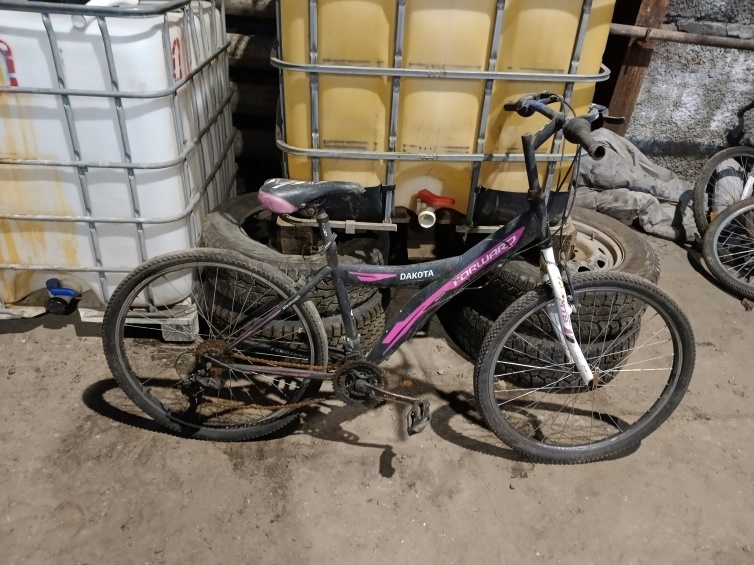 18SternОранжевый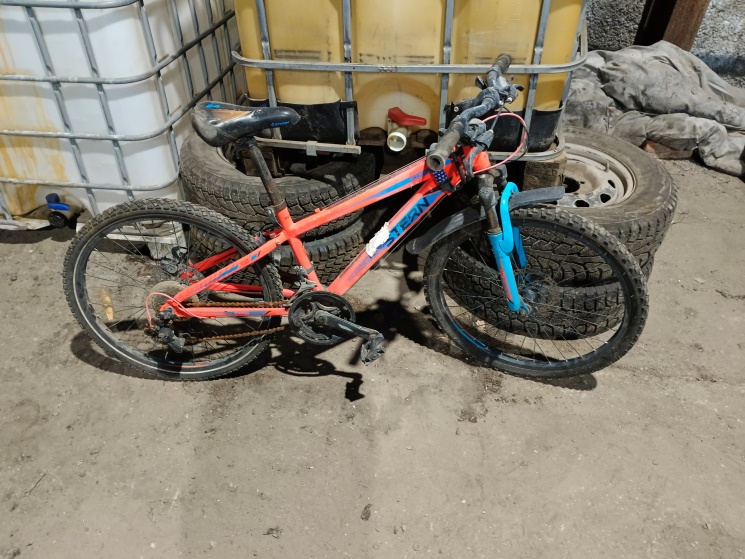 19StarkСиний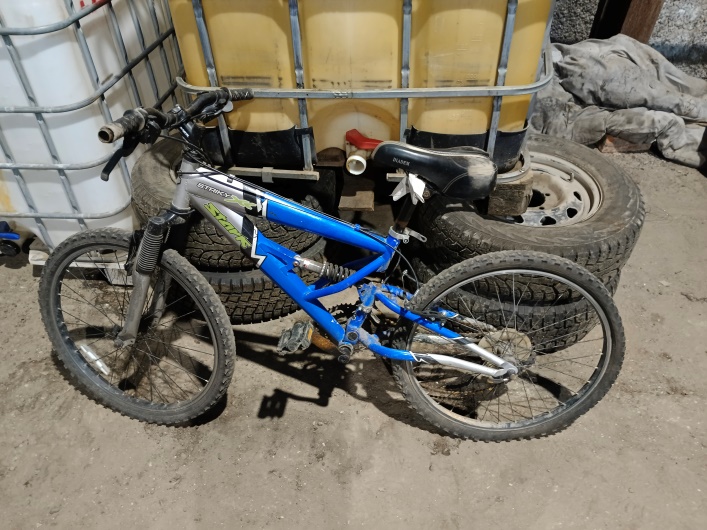 20ForwardБирюзовый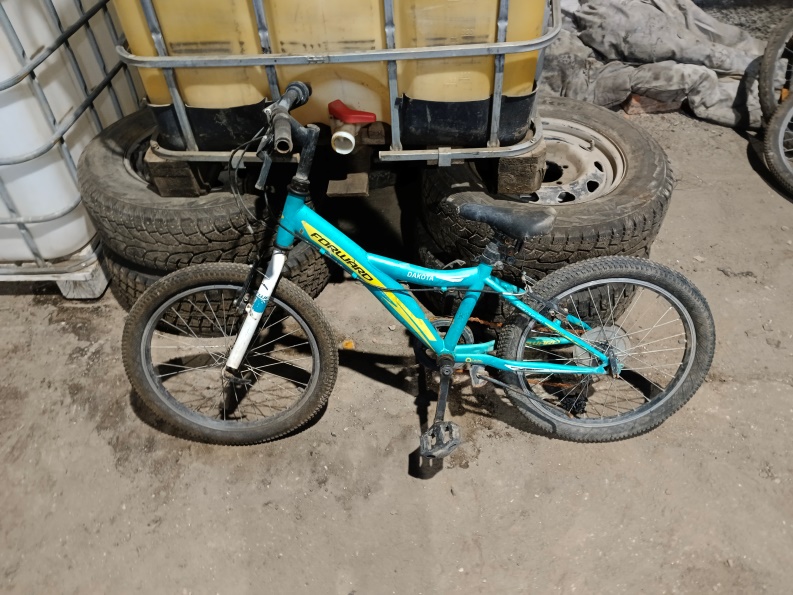 21ForwardКрасный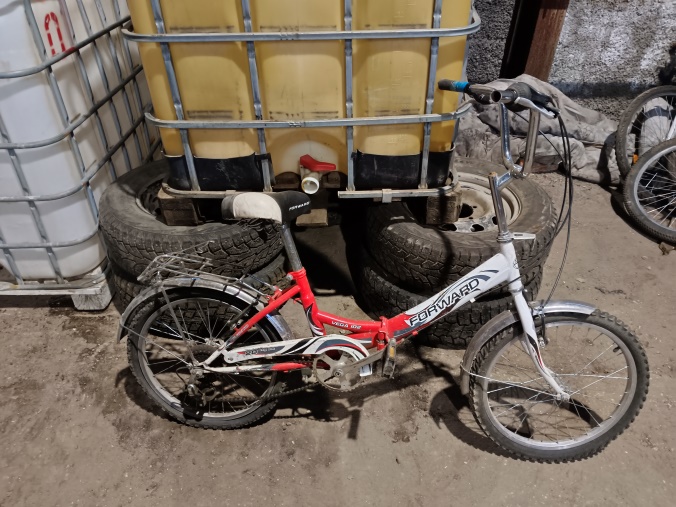 22StelsСиний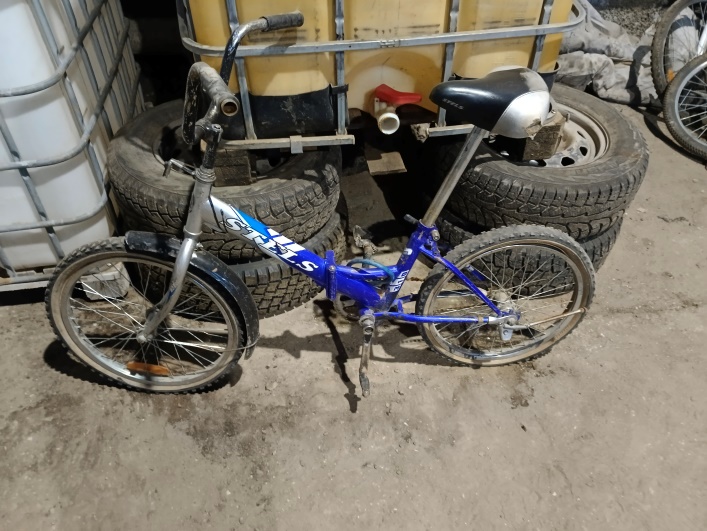 23KrelzzГолубойДетский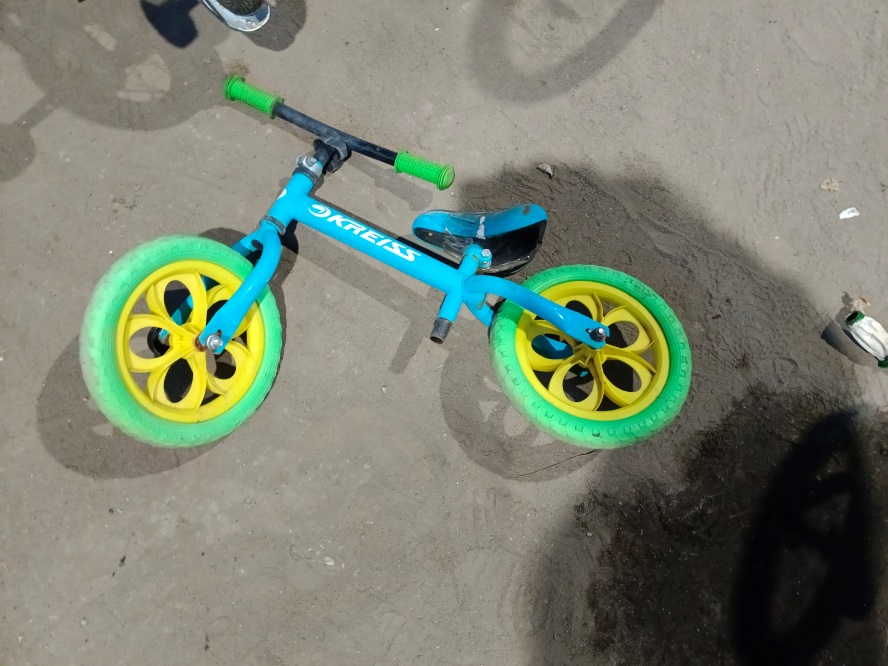 24BmxКрасныйДетский, отсутствуют педали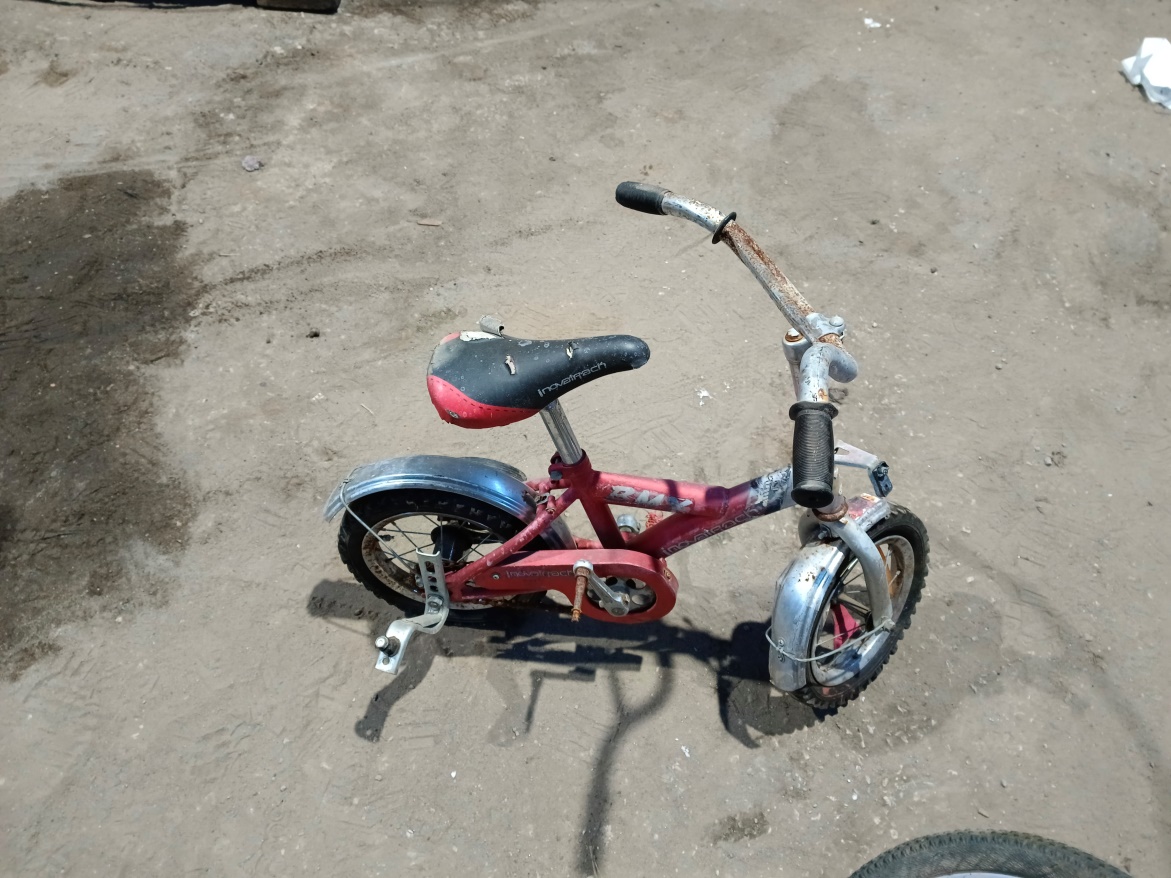 25NovatrackЗеленыйДетский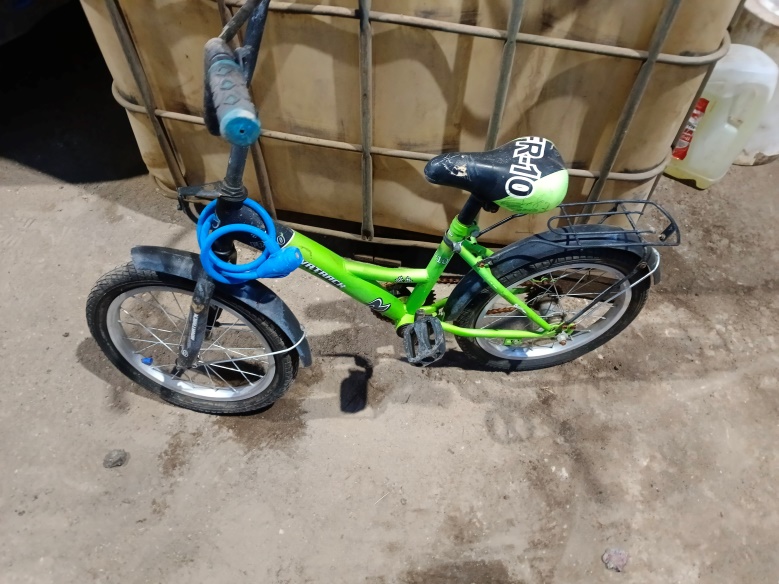 26SternСинийДетский, отсутствует переднее колесо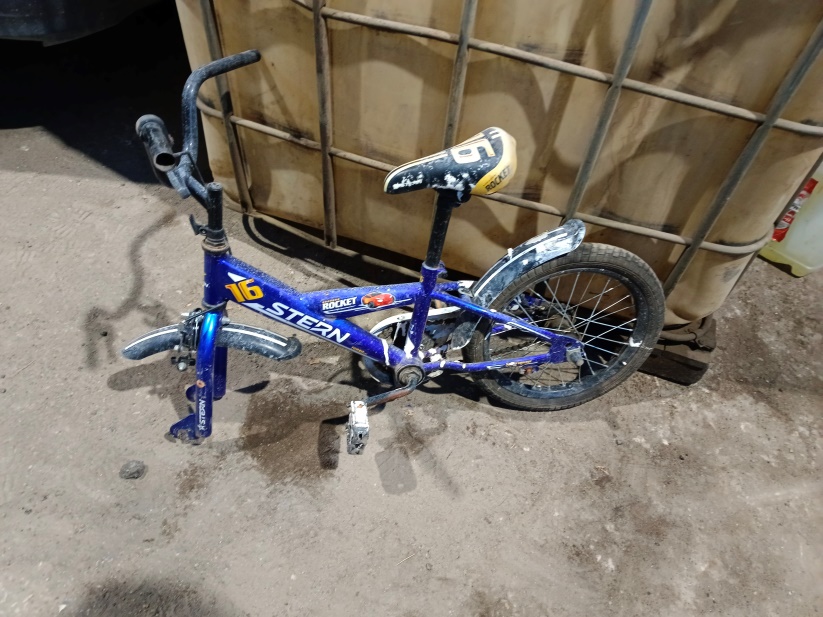 27StelsЗеленыйДетский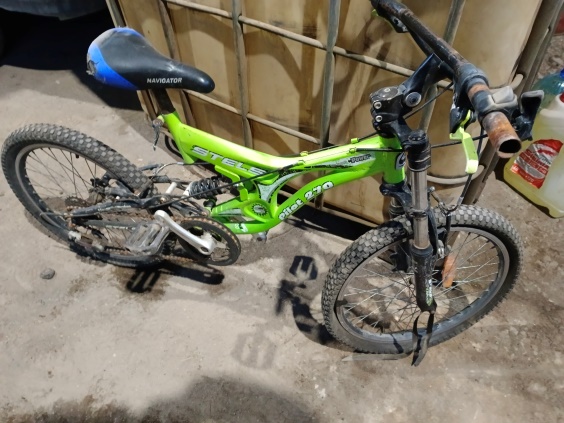 28СкаутКрасно-серебристыйДетский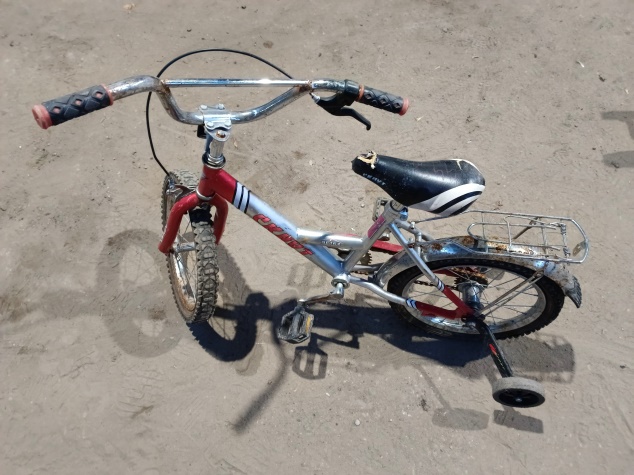 29NovatrackГолубойДетский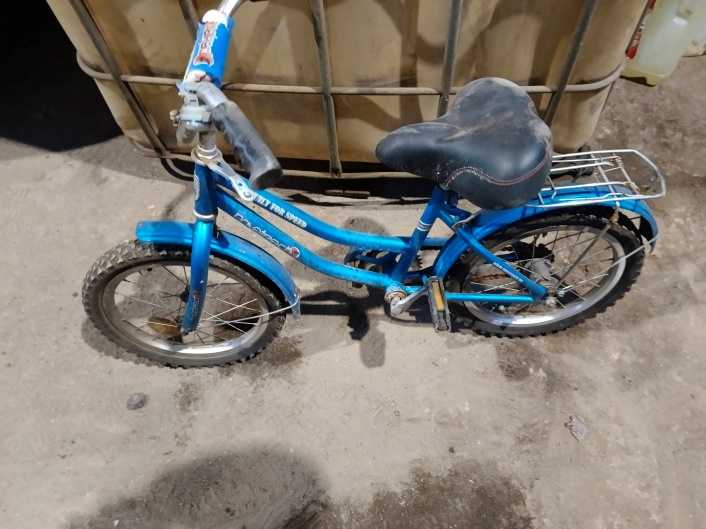 30X-bikeЗеленыйДетский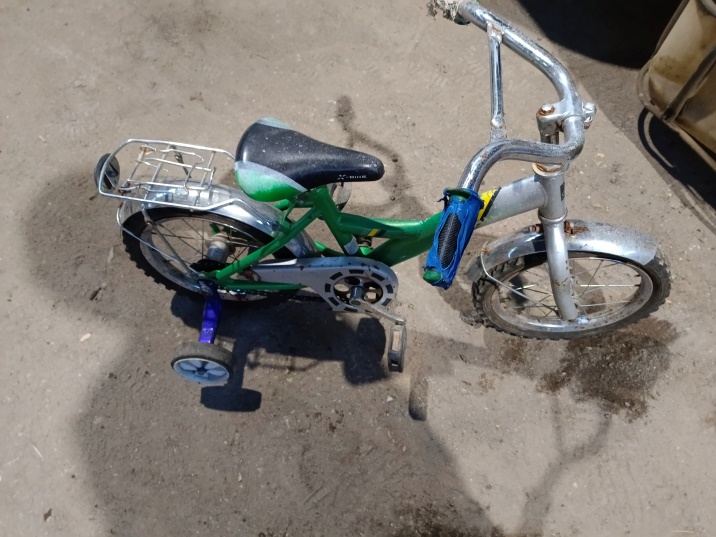 31AitairКрасныйДетский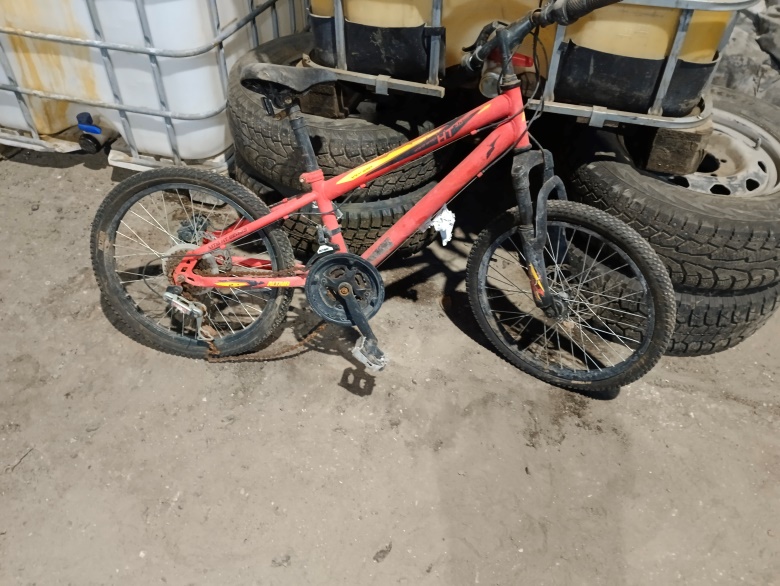 32SternРозовыйДетский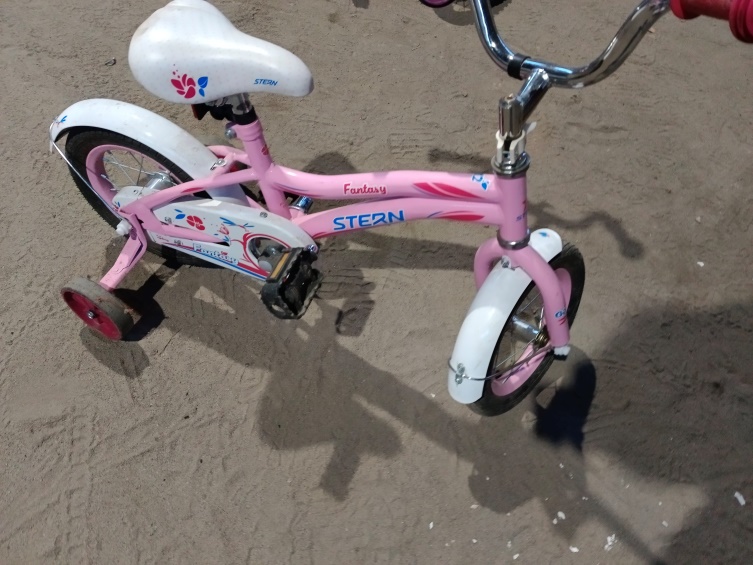 33BlackaquaЗеленыйКоляска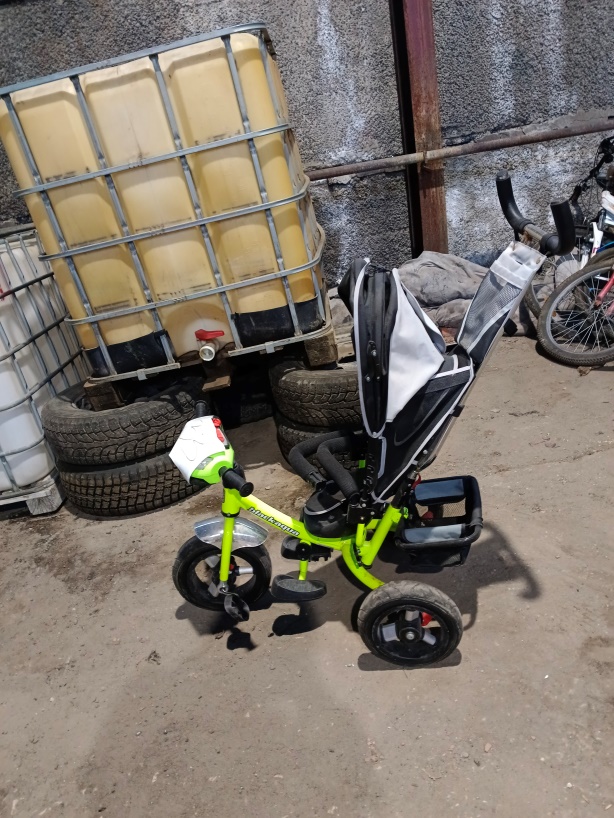 34SternЧерный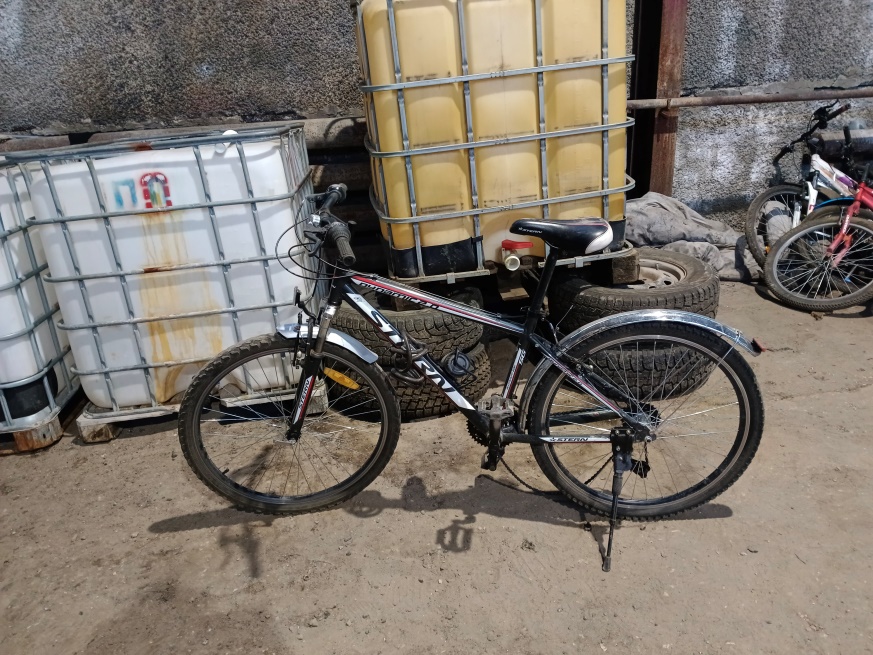 35ForwardЧерныйОтсутствует сидение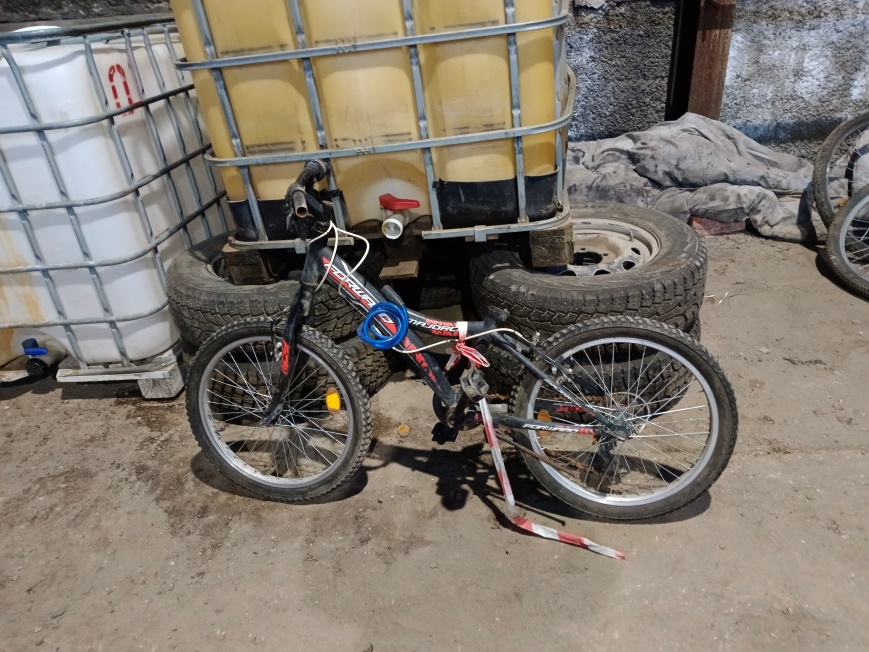 36AuthorСеребристый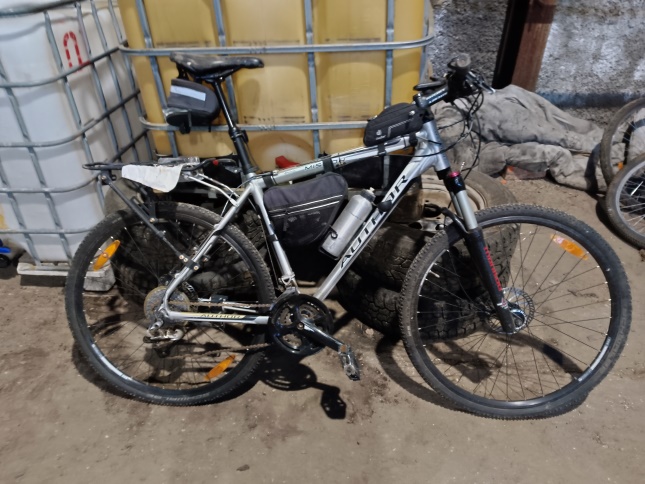 37ForwardБелый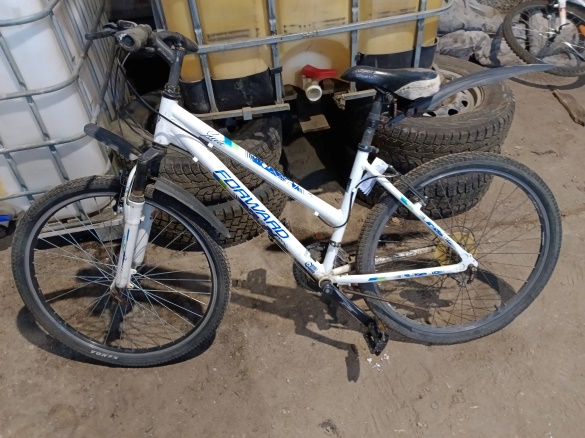 38ForwardЧерный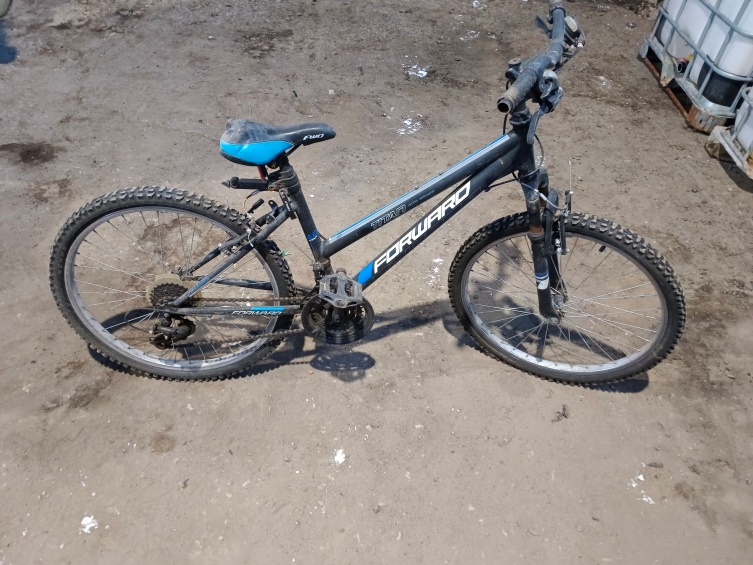 39StelsФиолетовый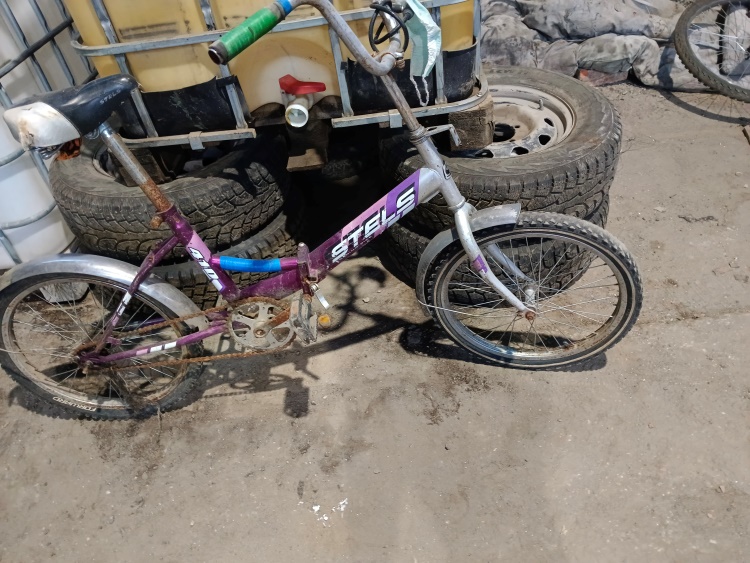 40StelsКрасный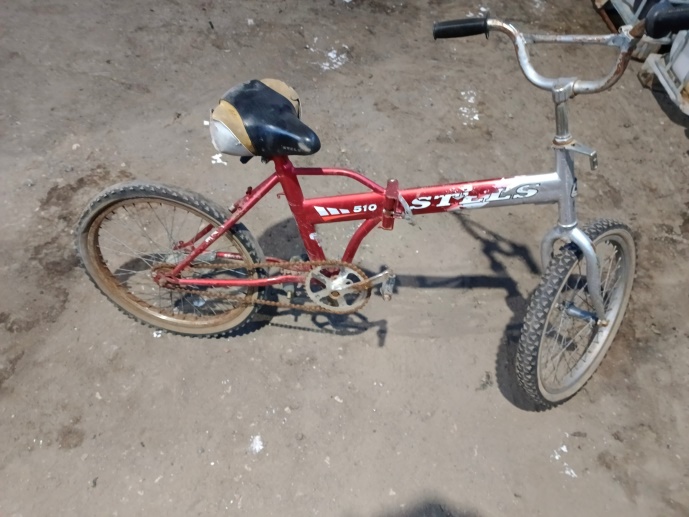 41AuthorСиний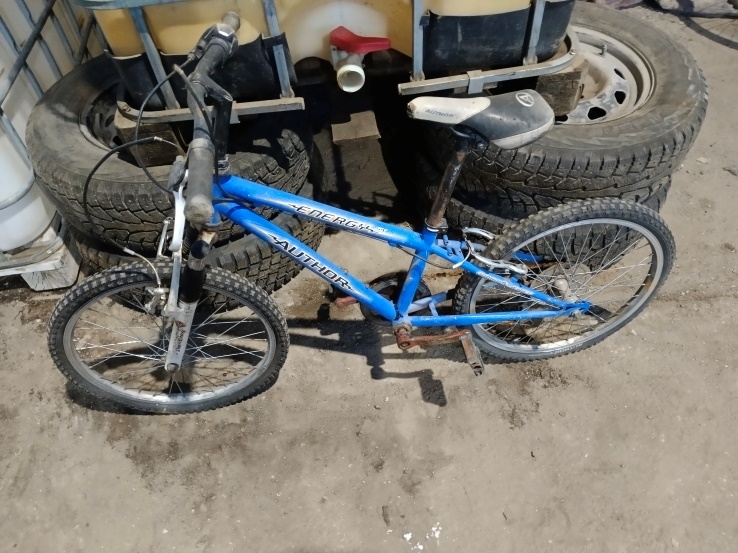 42ForwardЗеленый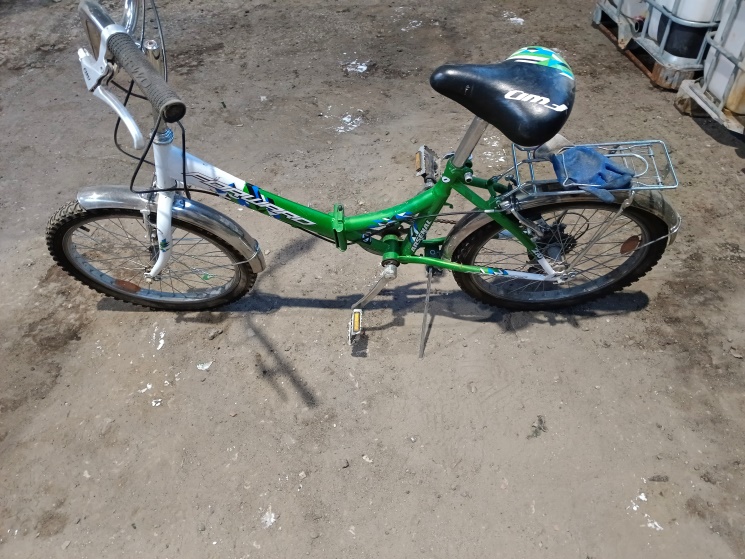 43Moby kidsСинийКоляска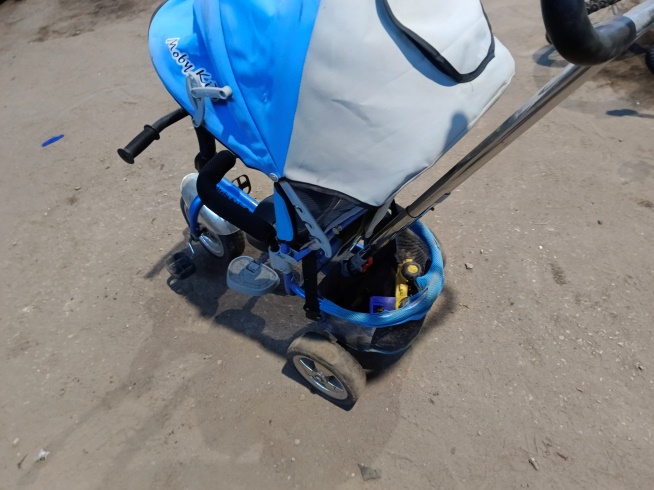 44GiantСеребристый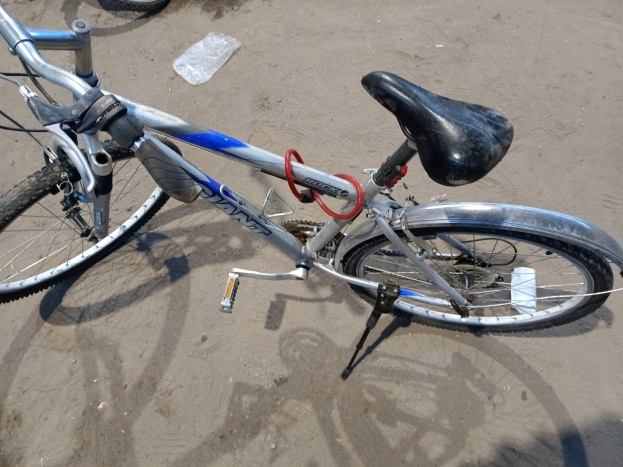 45NovatrackФиолетовыйДетский, искривлена передняя часть рамы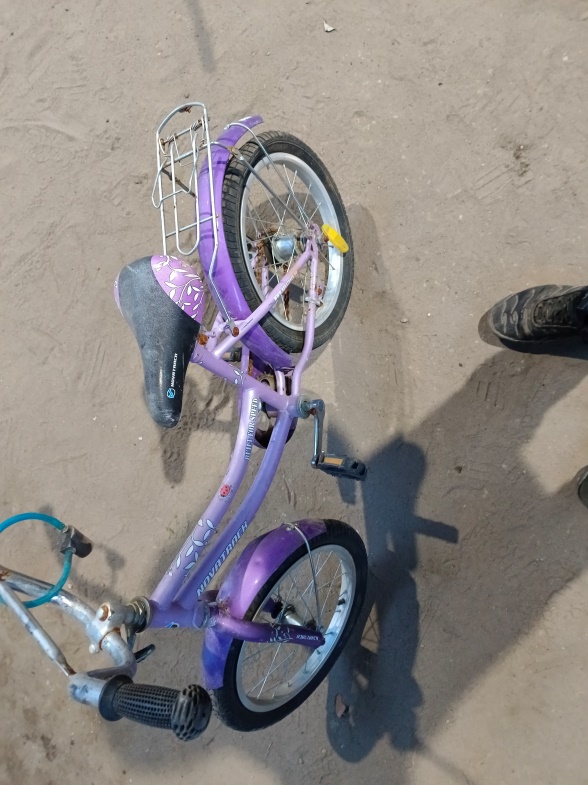 46BlackoneЧерно-красный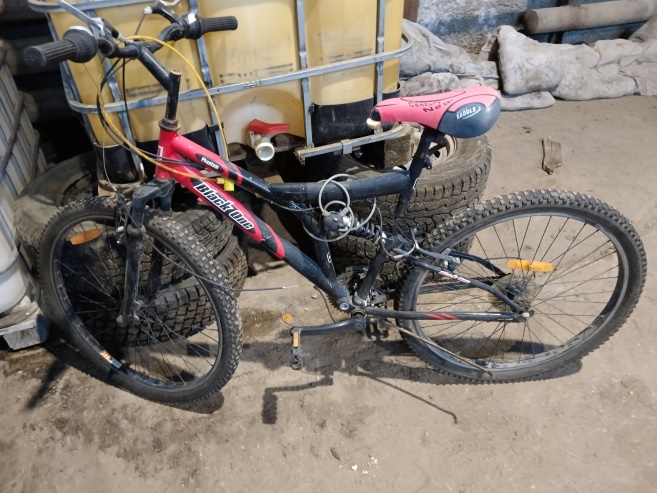 47StelsСинийДетский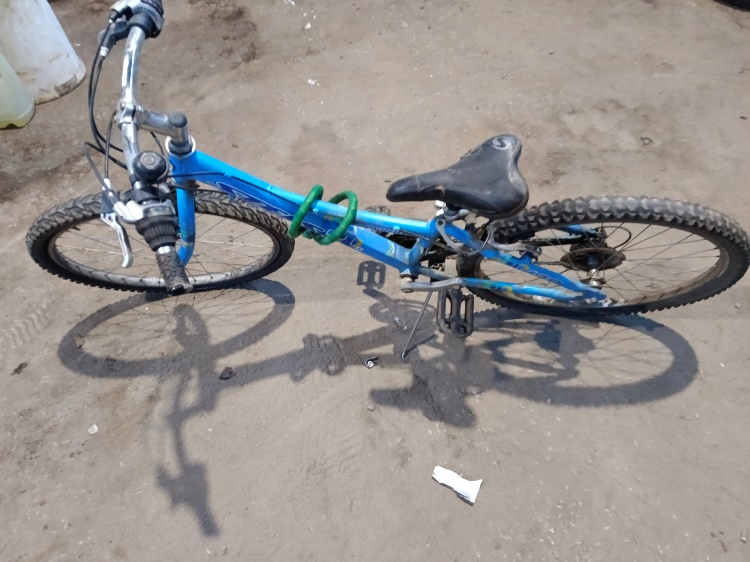 48BlackaquaКрасныйДетский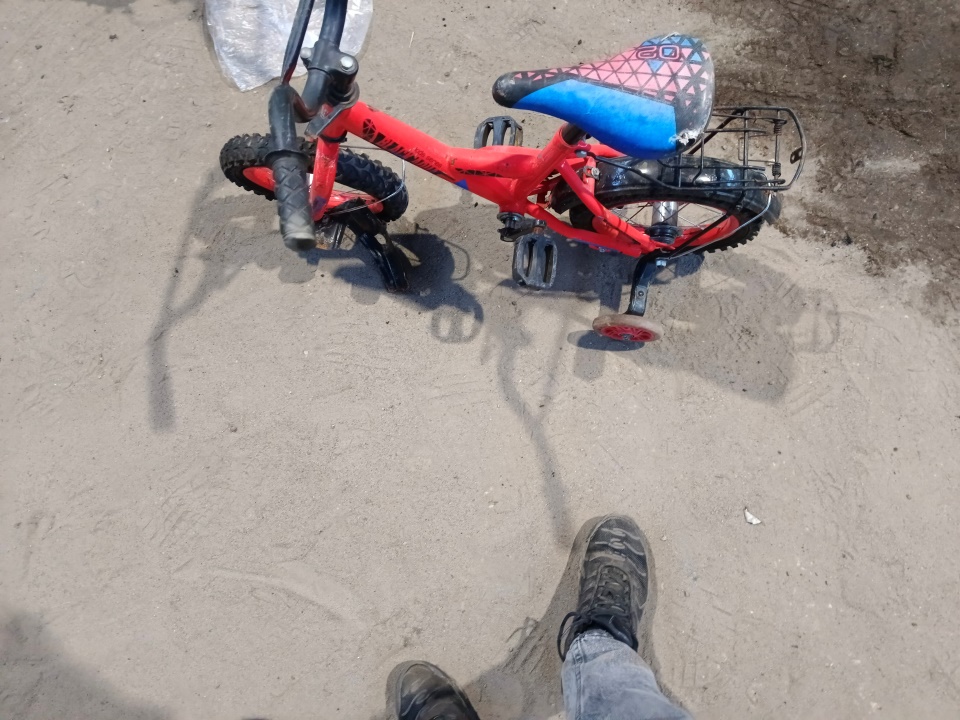 49СкаутБирюзовыйДетский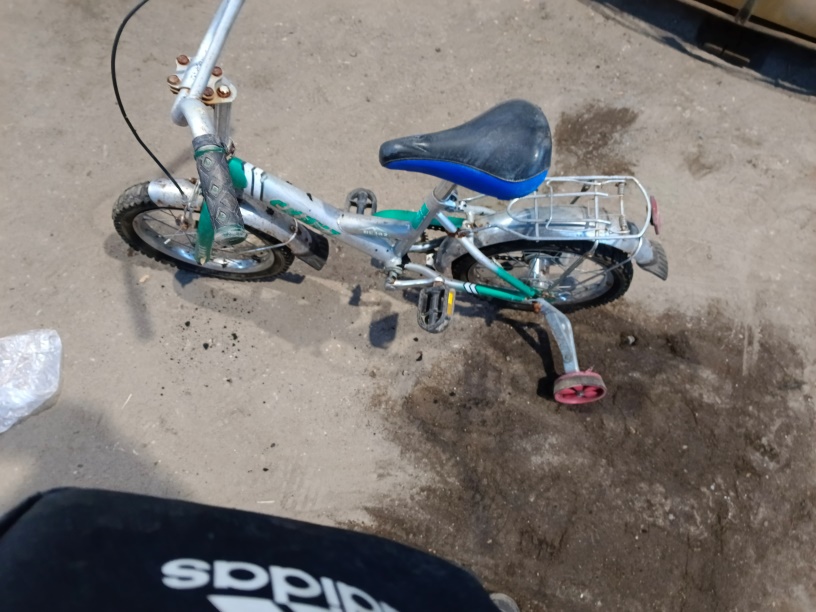 50SpectorБелыйДетский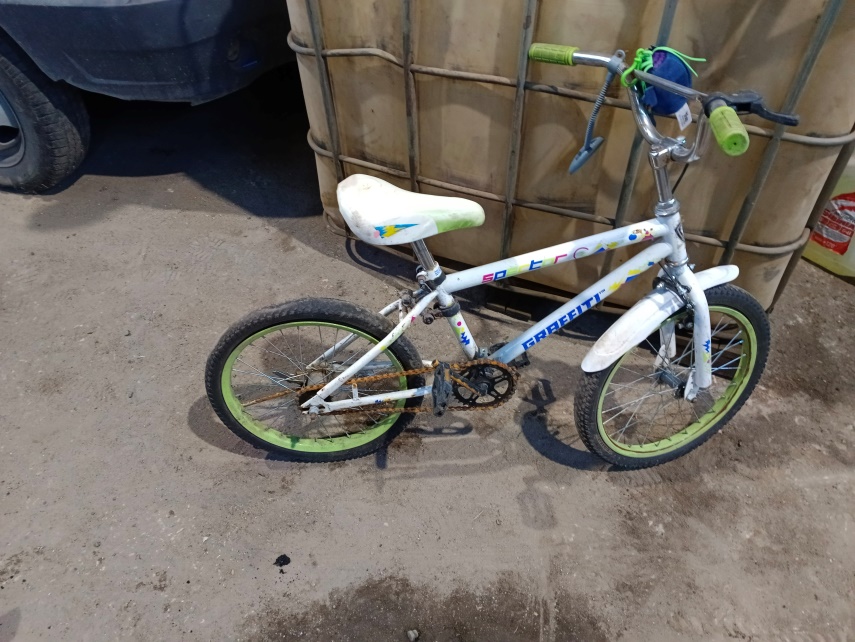 51ForwardГолубой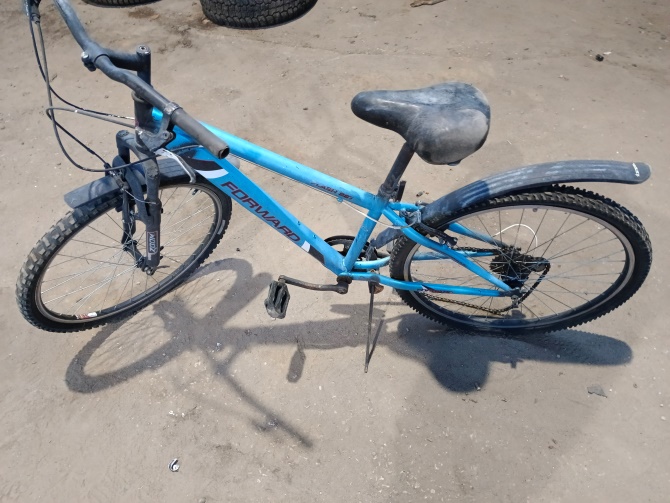 52КамаСиний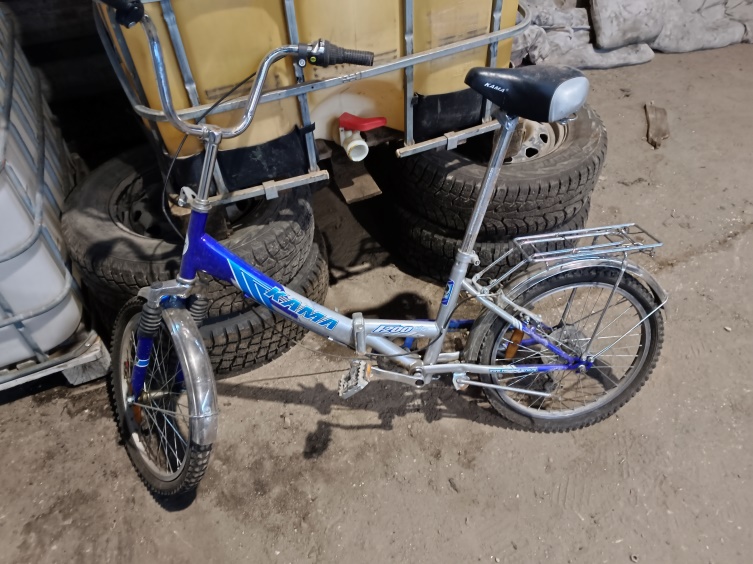 53BlackaquaОранжевыйДетский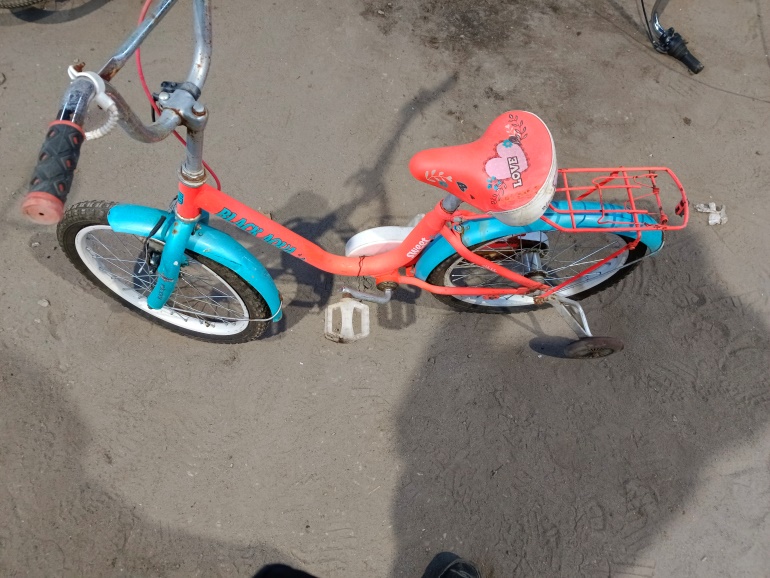 54ГолубойПокрашен, искривлена передняя часть рамы, не хватает болтов в креплении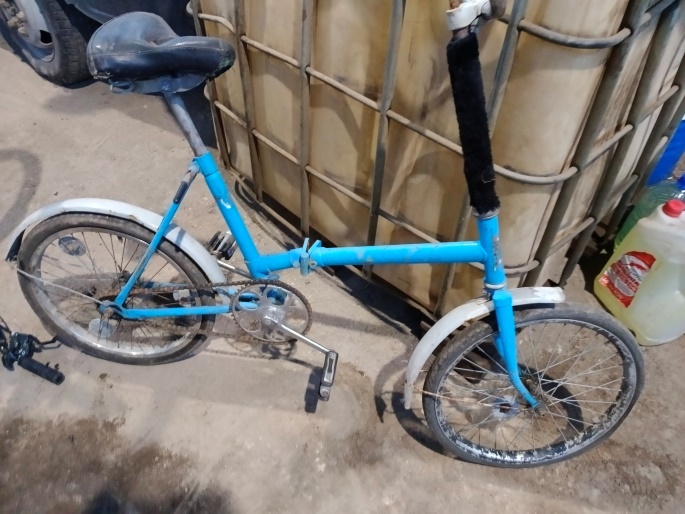 55SternЧерный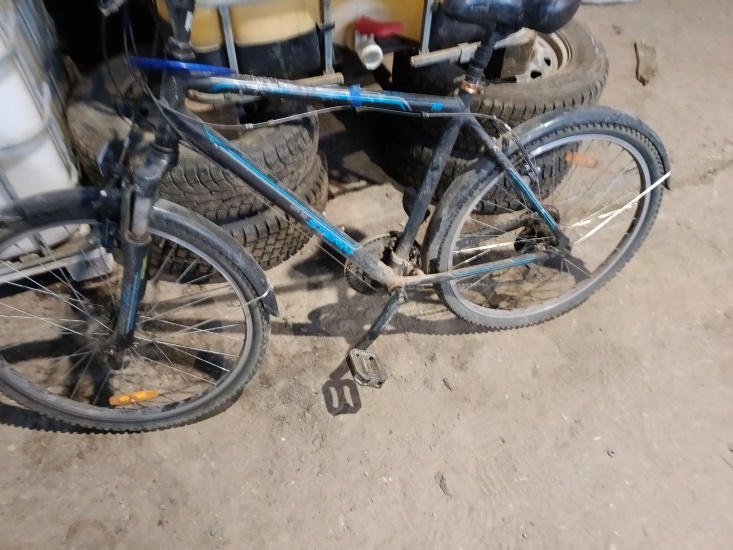 56BmxБордовый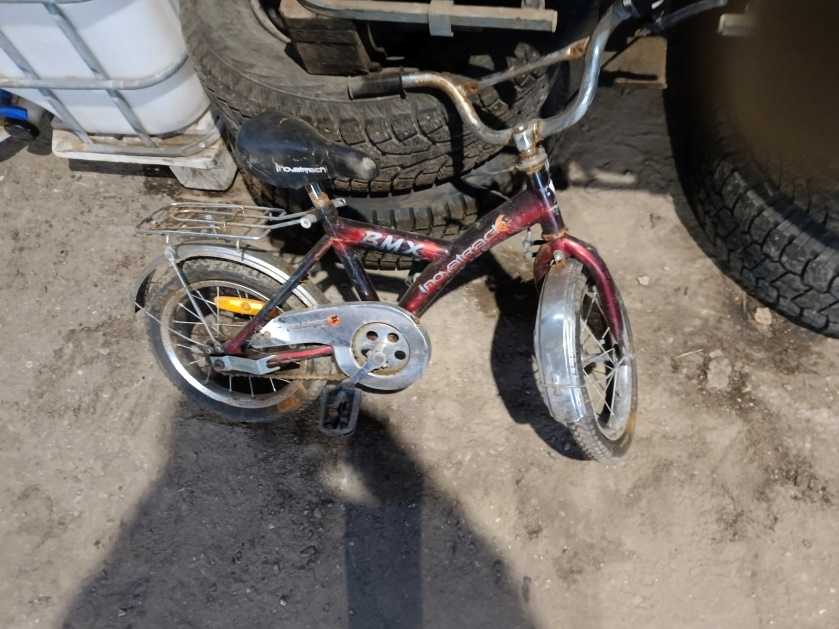 57ForwardКрасный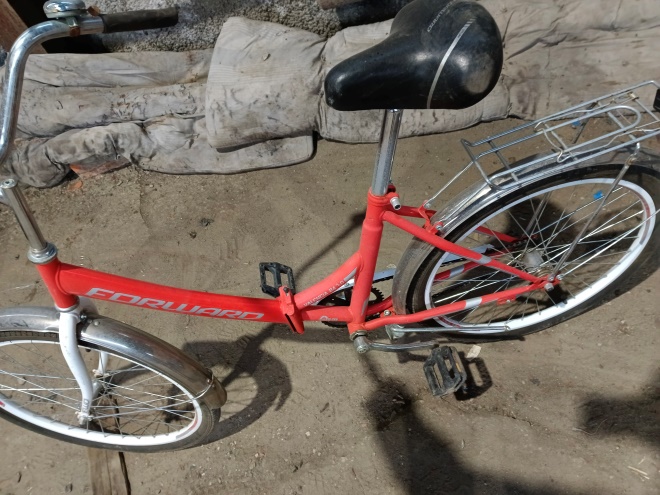 58КамаСеребристо-синий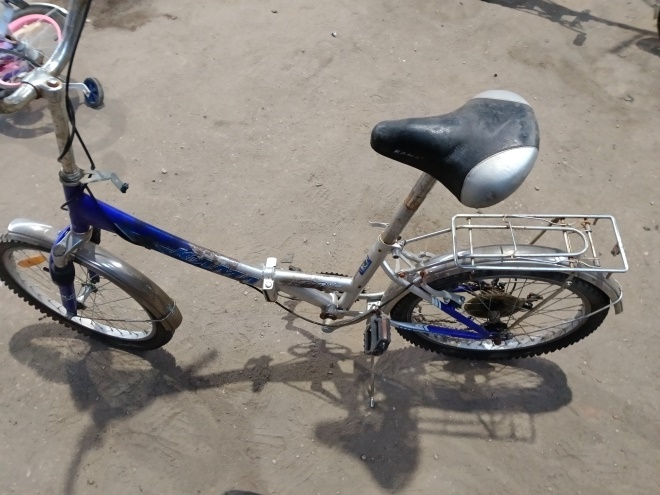 59SternФиолетовыйДетский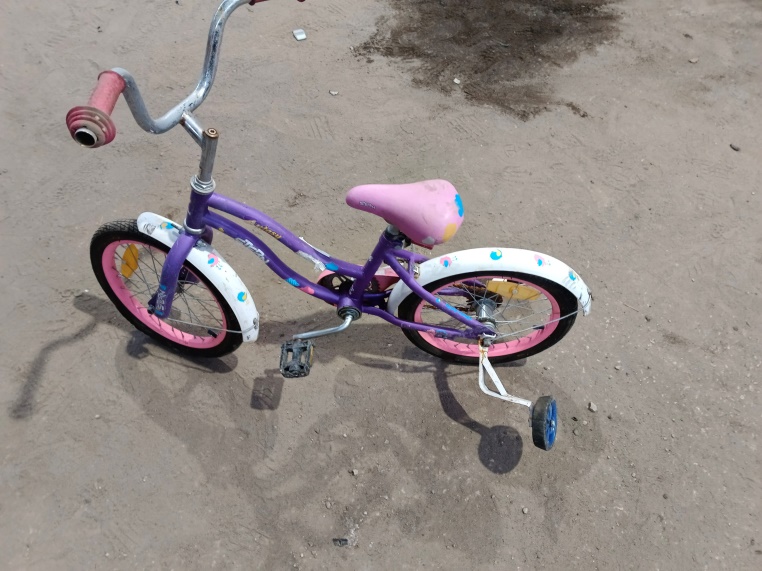 60StelsЧерный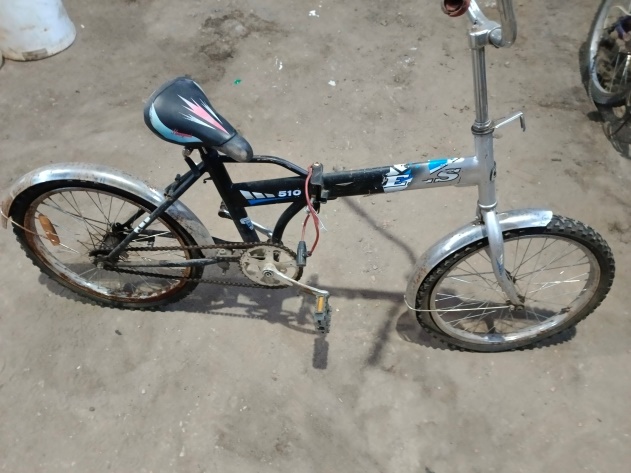 61ForwardСиний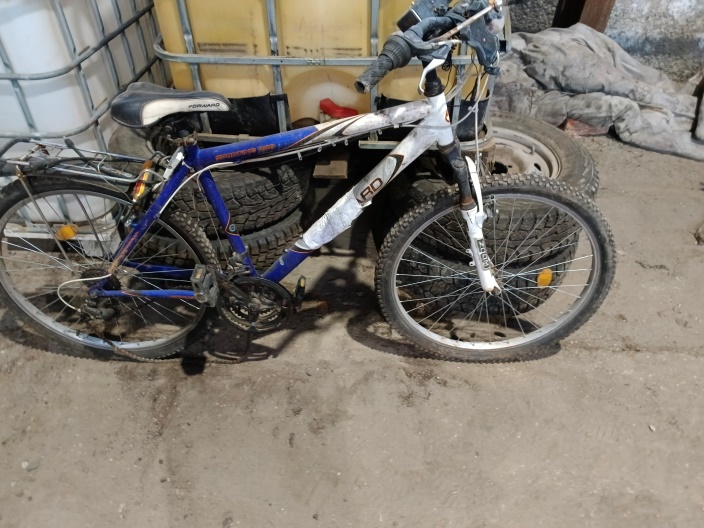 62Темно-синийПокрашен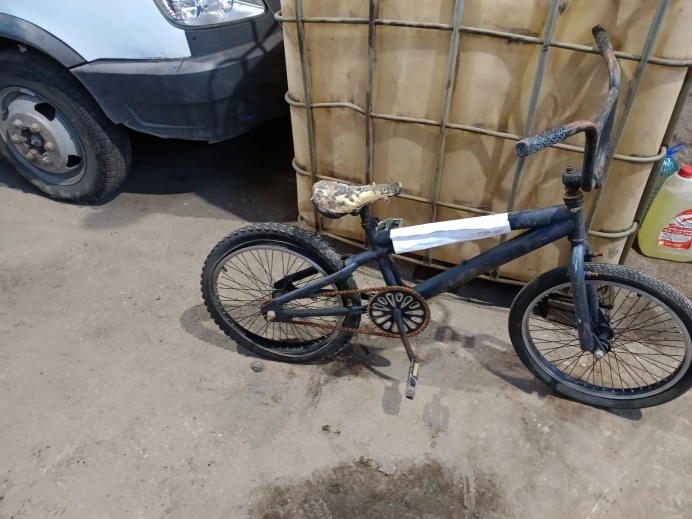 63NovigatorСинийДетский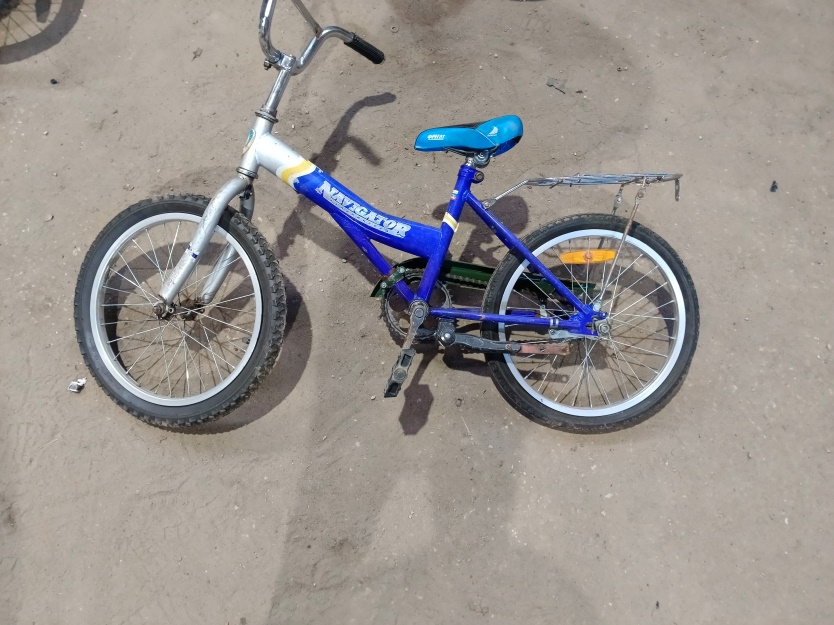 64ForwardКрасный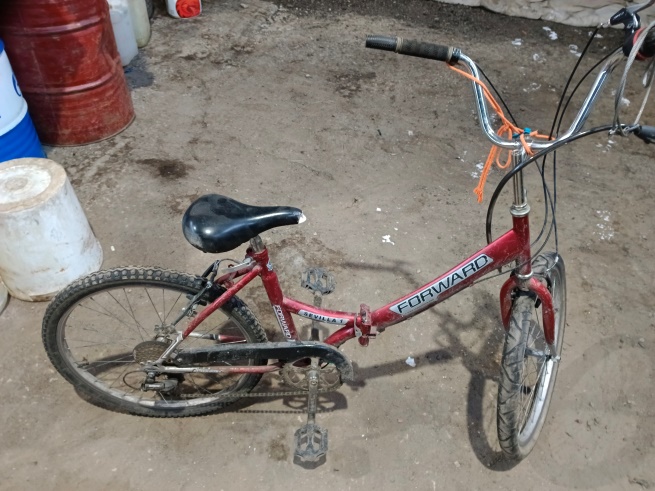 65StelsСиний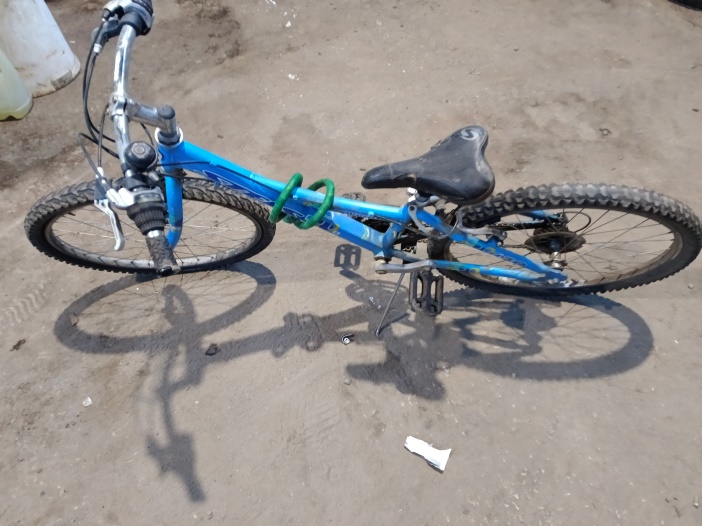 66SkifОранжевый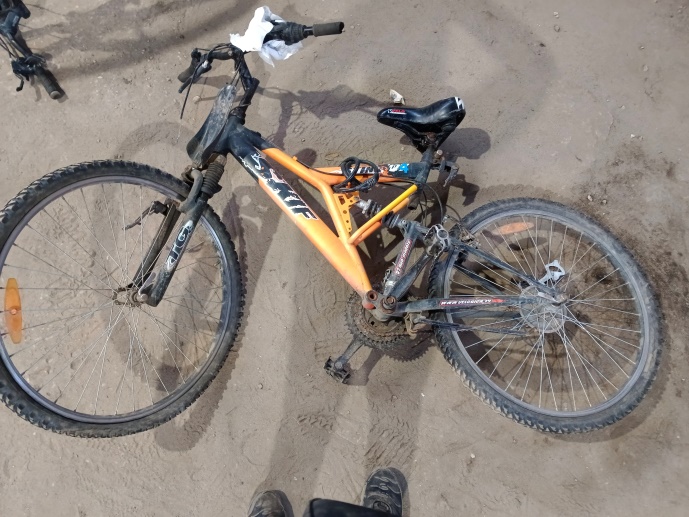 67AitairКрасныйОтсутствует сидение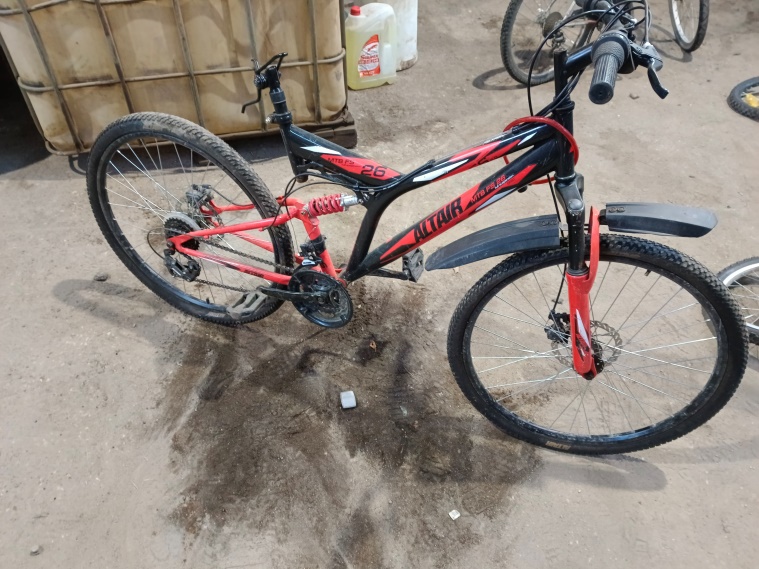 68SternСинийДетский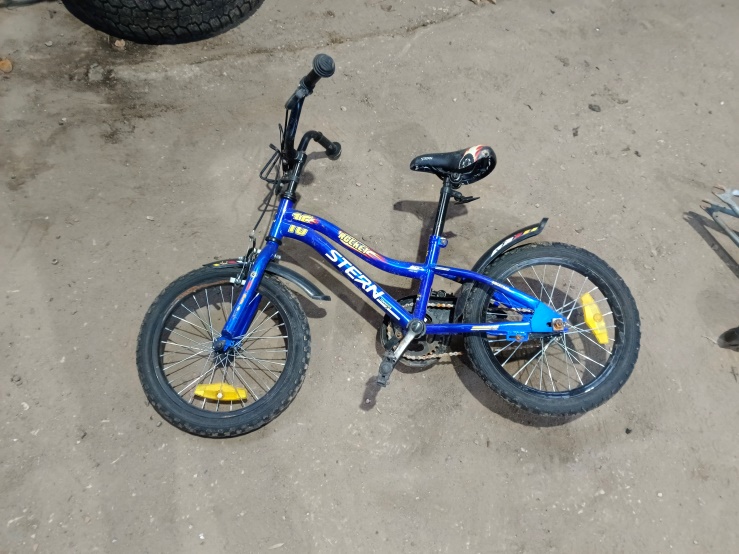 69GaintСерыйОтсутствует заднее колесо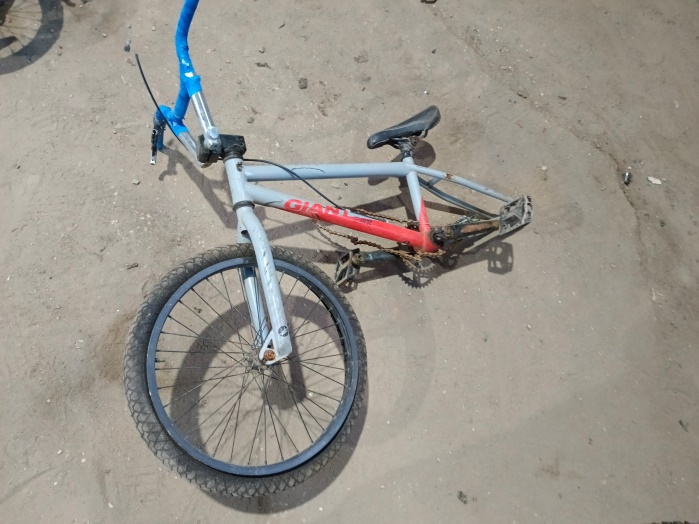 70StarkСиний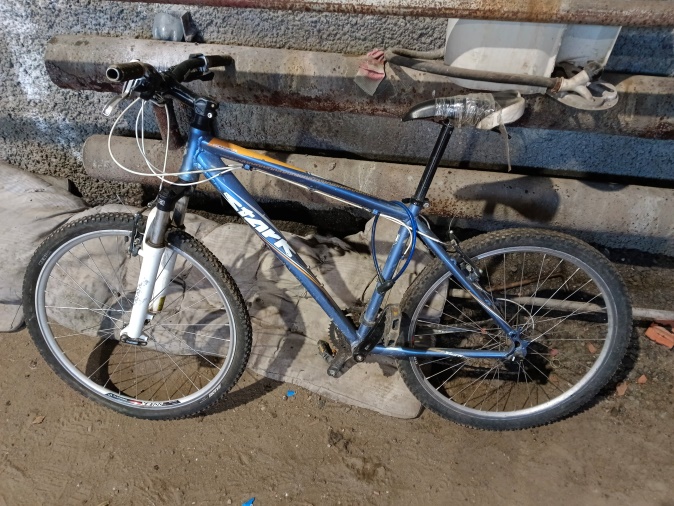 71БордовыйПокрашен, отсутствует переднее колесо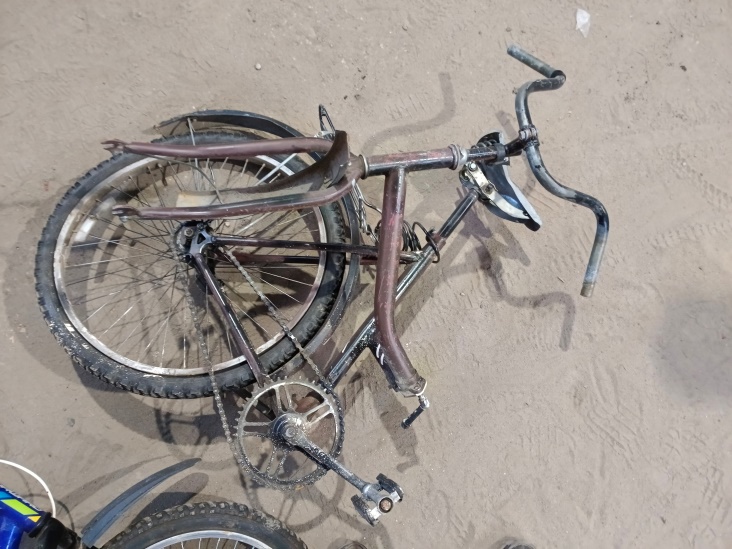 72ForwardСинийОтсутствует заднее колесо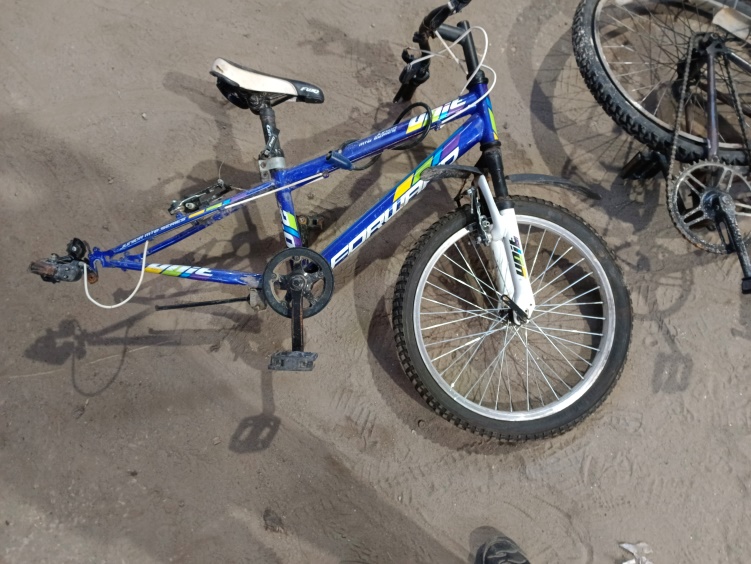 73БайкалСиний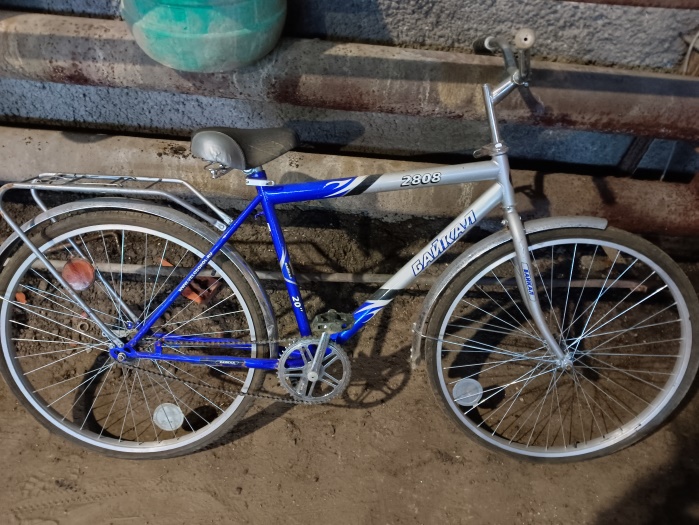 74ElementЧерный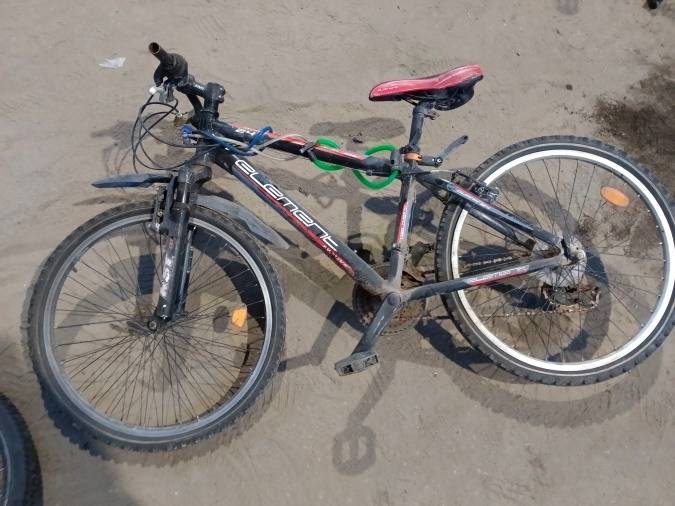 75StelsСеребристо-синий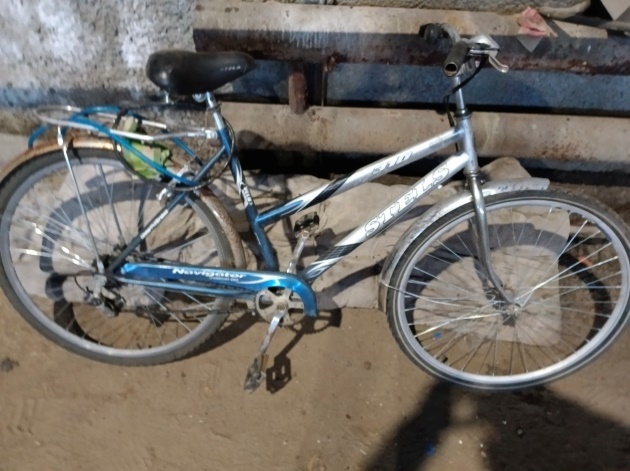 76КамаСиний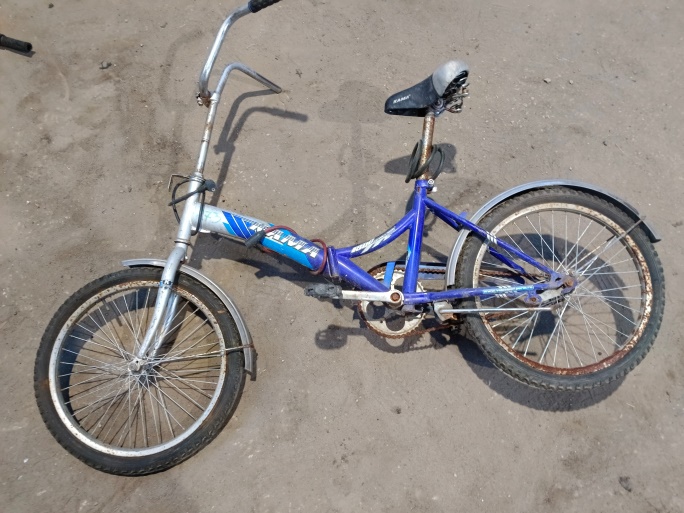 77NovigatorСиний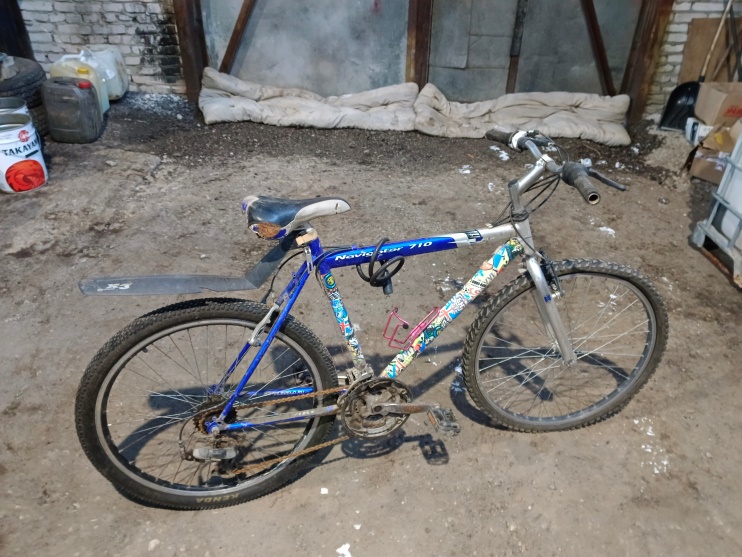 78NovatrackЗеленыйДетский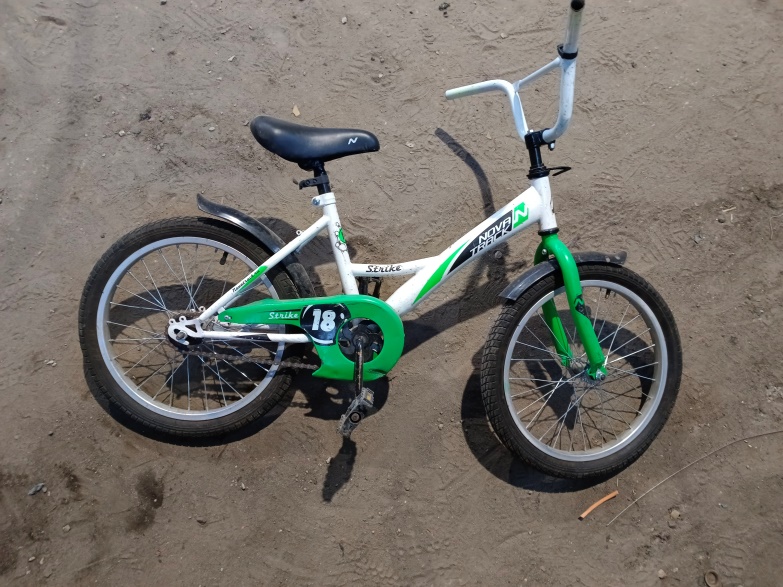 79ForwardСиний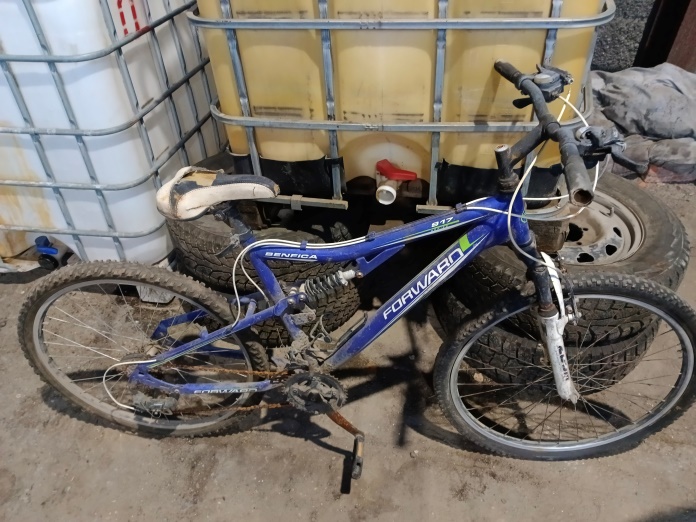 80SternСиний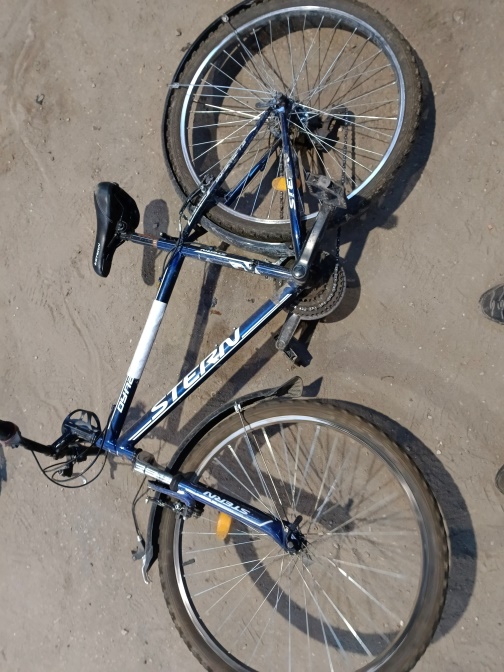 81StingerЧерный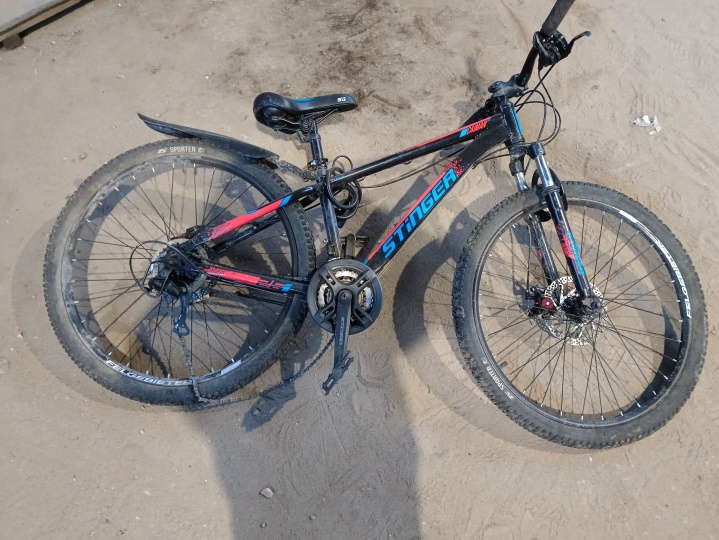 82AltairЧерно-оранжевыйСломан брызговик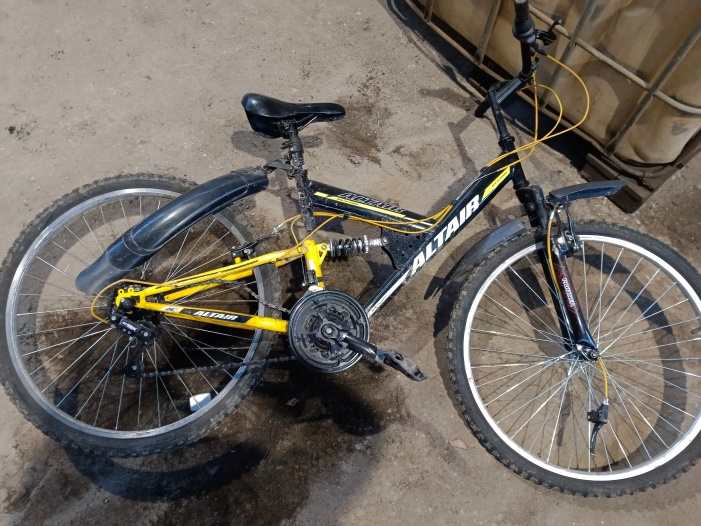 